Министерство образования и науки Республики ДагестанГосударственное бюджетное учреждение дополнительного профессионального образования«Дагестанский институт развития образования»Кафедра специальной педагогики, психологии и профессионального образованияЛаборатория социальных и психолого-педагогических исследований«ОРГАНИЗАЦИЯ РАБОТЫ ПО РЕЗУЛЬТАТАМ СОЦИАЛЬНО-ПСИХОЛОГИЧЕСКОГО ТЕСТИРОВАНИЯ»МЕТОДИЧЕСКОЕ ПОСОБИЕМахачкала 2021гУДК 59.1ББК74.5Печатается по решению учебно-методического совета Дагестанского института развития образования от  25.01.2021г.          Протокол №1 Регистрационный № 579         Автор – составитель: Тажутдинова  Г.Ш. – кандидат псих.наук, доцент  кафедры, зав кафедрой специальной педагогики, психологии и профессионального образования   ГБУ ДПО РД  «ДИРО»Рецензент: Гаджимурадова З.М., доктор психологических наук, профессор кафедры психологии ДГПУ        Методические рекомендации направлены на организацию профилактики девиантного поведения обучающихся в условиях образовательных организаций. В сборнике представлено руководство по интерпретации результатов социально-психологического тестирования по единой методике и рекомендации по организации дальнейшей работы в условиях образовательных учреждений. Данные рекомендации в большей степени ориентированы на педагогов - психологов, но будут полезны руководителям и заместителям руководителей образовательных организаций, методистам, социальным педагогам, руководителям психологических центров и кураторам психологических служб.СОДЕРЖАНИЕВВЕДЕНИЕ	4На что направлена ЕМ СПТ?	5Как осуществлялось тестирование обучающихся?	5Какие сокращения были использованы в итоговой таблице?	6Какие результаты получили образовательные организации?	6Как были получены региональные нормы?	8Как были выделены обучающихся «группы повышенного внимания»?	9Какие виды обратной связи получили обучающиеся?	10Что обозначает термин «недостоверные результаты»?	12СОДЕРЖАТЕЛЬНЫЙ АНАЛИЗ РЕЗУЛЬТАТОВ СПТ И ОРГАНИЗАЦИЯ ДАЛЬНЕЙШЕЙ РАБОТЫ	13ЧТО ТАКОЕ «ФАКТОРЫ РИСКА»?	14Фактор риска - потребность в одобрении	15Фактор риска - подверженность влиянию группы	16Фактор риска - принятие аддиктивных установок социума	18Фактор риска - наркопотребление в социальном окружении	19Фактор риска - склонность к риску	20Фактор риска - импульсивность	21Фактор риска - тревожность	22Фактор риска - фрустрация	24ЧТО ТАКОЕ «ФАКТОРЫ ЗАЩИТЫ»?	25Фактор защиты - принятие родителями	25Фактор защиты - принятие одноклассниками	26Фактор защиты - социальная активность	27Фактор защиты - самоконтроль поведения	28Фактор защиты - самоэффективность	28ОБЩИЙ АЛГОРИТМ ОРГАНИЗАЦИИ ДАЛЬНЕЙШЕЙ РАБОТЫ ПОРЕЗУЛЬТАТАМ СПТ	33ПРИЛОЖЕНИЕ 1 РАСПРЕДЕЛЕНИЕ ПО ГРУППАМ ПОВЫШЕННОГО ВНИМАНИЯ	34Список литературы :	35Адресная поддержка в работе	36ВведениеПроблема профилактики и раннего выявления зависимых форм поведения у школьников и молодежи является приоритетной для региональной системы образования. В сохранении здоровья подрастающего поколения в равной степени заинтересованы и семья, и социум.Считается, что действенным механизмом ранней профилактики немедицинского потребления наркотических средств и психотропных веществ среди молодежи остается ежегодное социально-психологическое тестирование лиц, обучающихся в общеобразовательных организациях и профессиональных образовательных организациях.Организация и проведение СПТ и профилактических медицинских осмотров, обучающихся регламентируются следующими нормативными правовыми актами: приказом Минпросвещения России от 20 февраля 2020 г. № 59 «Об утверждении Порядка проведения социально-психологического тестирования лиц, обучающихся в общеобразовательных организациях и профессиональных образовательных организациях» (далее – Порядок проведения СПТ); приказом Минздрава России от 6 октября 2014 г. № 581н «О Порядке проведения профилактических медицинских осмотров, обучающихся в общеобразовательных организациях и профессиональных образовательных организациях, а также образовательных организациях высшего образования в целях раннего выявления незаконного потребления наркотических средств и психотропных веществ»:приказом МОН РД №1692-08/20 от 28.08.2020г. «О проведении социально-психологического тестирования обучающихся, направленного на раннее выявление незаконного потребления наркотических средств и психотропных веществ, в ОО и СПО, расположенных на территории РД в 2020/2021 учебном году по результатам социально-психологического тестирования обучающихся на выявление групп риска по употреблению ПАВ».В соответствии с действующими приказами с октября по ноябрь 2020 года в Республике Дагестан на онлайн платформе было организовано социально-психологическое тестирование (СПТ).Важно отметить один аспект: - тестирование в онлайн формате проводится в республике уже второй год;- каждый год для проведения тестирования высчитываются региональные нормы; - тестирование проводится анонимно и на добровольной основе; - грамотно построенное консультирование второй год позволяет держать высокий показатель числа респондентов, принимающих участие в СПТ на уровне 94-95% по республике; - жалоб от родителей о нарушении процессуальных действий региональному оператору не поступает.Основное анкетирование обучающихся проводилось анонимно, исключительно при соблюдении принципа добровольности и наличии информационного согласия обучающихся и их родителей/законных представителей (при необходимости).Базовая цель СПТ в 2020 году: определить образовательные учреждения с высокой долей численности учащихся, демонстрирующих психологическую готовность к аддиктивному поведению.Следует понимать, что анкетирование может зафиксировать только вероятность вовлечения обучающихся в зависимое поведение и не может быть использовано для формулировки заключения о наркотической или иной зависимости респондента.Тестирование обучающихся проводилось анонимно в онлайн-формате на портале r05.spt2020.ru. Агрегация, расчеты и обобщение результатов осуществлялись в информационно-аналитической системе на договорной основе. В 2020 году каждая образовательная организация-участник, зайдя в личный кабинет системы, могла получить обобщенные результаты по своему учреждению. Учредитель также может работать с обобщенными данными по подведомственным организациям.       В 2020 году в Республике Дагестан было проведено онлайн тестирование с компьютерной обработкой данных, направленное на выявление группы риска обучающихся 13-18 лет по употреблению наркотических средств и психотропных веществ было проведено ГБУ ДПО РД «Дагестанский институт развития образования», которое было определено, как региональный оператор в 2020-2021 уч. году. Всего в скрининг-тестировании участвовало 37 муниципальных образования и 10 городов (47). В СПТ приняло участие 1182 общеобразовательные организации и 47 СПО, что составляет (89,7 %). В ОО РД 139003 учащихся с 7 по 11 класс и 28263 обучающихся в СПО. 7-9 классы –112 13710-11 классы –26 866В СПО РД обучается 28 263 учащихся в возрасте от 13 до 18 лет.    Таким образом, общее количество обучающихся возраста с 13 до 18 лет в республике – 167 266).Из них приняли участие в СПТ 158391 обучающихся (94,69 %), из них:- 7-9 классы – 105408 (93,9 %);      - 10-11 классы – 25134 (93,55 %);  Общее количество учащихся общеобразовательных школ, принявших участие в СПТ – 130542 (94,69%).Более активно в СПТ приняли участие СПО республики из 28263 обучающихся 27849 приняли участие в СПТ, что составляет (98,54 %).Не приняли участие в СПТ, по болезни и другим причинам – 8875 учащихся (5,31%). Наиболее активное участие в СПТ приняли муниципалитеты ГКОУ ЦО ДОУ ЗОЖ, Рутульский, Докузпаринский, Левашинский   и Хасавюртовский районы.Не принявшие участие в СПТ 8875 обучающихся в ОО и СПО РД распределились следующим образом среди учащихся:7-9 классы – 6729 (6%) учащихся;10-11 классы – 1732 (6,45 %);СПО – 414 (1,46 %).Несмотря на общую активность муниципалитетов в организации и проведении СПТ в 2020 году на территории РД не приняли участие с 7 по 11 класс учащиеся муниципалитетов: Бежтинского участка; Гумбетовского района; Курахского района; Тарумовского района; Тляратинского района.По сравнению с 2019 годом количество муниципалитетов уменьшилось, но уже традиционно МО Бежтинского участка и Курахского района не учувствует в тестировании.Учитывая важность полученных результатов для организации дальнейшей работы в условиях образовательных учреждений, данные методические рекомендации будут полезны, во-первых, педагогам-психологам для организации профилактической, коррекционной и развивающей работы с обучающимися и проведения консультаций с родителями/законными представителями и педагогами, во-вторых, социальным педагогам для оптимизации социальной ситуации развития обучающихся, в-третьих, заместителям руководителей образовательных организаций для планирования воспитательной работы.В методических рекомендациях представлены:общие сведения о ЕМ СПТ;алгоритмы проведения интерпретации результатов;региональные нормы;основные сведения о факторах риска и факторах защиты;рекомендации по организации дальнейшей работы в условиях образовательных учреждений.На что направлена ЕМ СПТ?ЕМ СПТ является опросником, состоит из набора вопросов и позволяет определить степень психологической устойчивости в трудных жизненных ситуациях, а также выявить обучающихся с показателями повышенной вероятности вовлечения в дезадаптивные формы поведения.Методика разрабатывалась специалистами МГУ им. М.В. Ломоносова и ФГБНУ «Центр защиты прав и интересов детей», под руководством кандидата психологических наук Дмитрия Викторовича Журавлева, по заказу Государственного антинаркотического комитета. ЕМ СПТ апробирована в течение 2018 - 2019 учебного года. В апробации участвовало более 300 тысяч обучающихся, ЕМ СПТ имеет положительные экспертные заключения.Форма проведения тестирования выбирается в зависимости от возраста респондента от 13 до 18 лет и представлена в трех вариантах:Форма «А» содержит 110 утверждений, для тестирования учащихся 7 - 9 классов.Форма «В» содержит 140 вопросов для тестирования учащихся 10 - 11 классов.Форма «С» содержит 140 утверждений для тестирования студентов средних профессиональных образовательных организаций и образовательных организаций высшего образования.         Как осуществлялось тестирование обучающихся?          Вход в систему осуществлялся при помощи одноразового логина, обеспечивающего конфиденциальность тестирования. Логины генерировались системой по запросу в необходимом количестве с привязкой к организации и району, типом необходимого теста и отметкой о сиротстве респондента.Списки, по которым возможно произвести идентификацию респондента, хранятся в образовательных организациях, проводивших тестирование в соответствии с предъявляемыми требованиями к хранению подобной информации.      Респондент перед тестированием указывал только свой пол, остальные данные привязаны к выданному логину (организация, район, возраст, класс, наличие сиротства). Перед тестированием предъявлялась стандартная инструкция.Инструкция по заполнению:Вам будет предъявлена серия утверждений. Оценивая каждое из них не тратьте слишком много времени на раздумья. Наиболее естественна первая реакция. Здесь нет правильных или неправильных ответов. Старайтесь отвечать искренно, иначе Ваши ответы будут распознаны как недостоверные.Внимательно вчитывайтесь в текст, дочитывая до конца каждое утверждение и оценивая его как верное или неверное по отношению к Вам. Для каждого утверждения можно выбрать только один вариант ответа.Для ответа на вопрос нажмите на кнопку выбранного Вами ответа, затем кнопку «Далее», чтобы перейти к следующему вопросу.Вы можете пропустить вопрос, но позже будет необходимо вернуться к пропущенному вопросу и ответитьПринятьФорма проведения тестирования «А», «В» или «С» выбиралась автоматически в зависимости от возраста респондента. Утверждения (вопросы) теста выпадали в случайном порядке. В процессе прохождения теста замерялось время на его прохождение.Какие сокращения были использованы в итоговой таблице?          Факторы риска (ФР)Потребность в одобрении (По)Подверженность влиянию группы (ПВГ)Принятие аддиктивых установок социума (ПАУ)Наркопотребление в социальном окружении (НСО)Склонность к риску (опасности) (СР)Импульсивность (И)Тревожность (Т)Фрустрация (Ф)            Факторы защиты (ФЗ)Принятие родителями (ПР)Принятие одноклассниками (ПО)Социальная активность (СА)Самоконтроль поведения (СП)Самоэффективность (С)             Какие результаты получили образовательные организации?Исходные данные и результаты завершённого теста в полуавтоматическом режиме передавались на сайт r05.spt2020.ru., где была проведена статистическая обработка данных СПТ. Таблицы исходных данных, результатов теста и результатов статистической обработки доступны операторам, имеющим доступ к порталу соответствии с их уровнем доступа. Операторам образовательной организации было предоставлено произвести выгрузку данных СПТ целиком по всей организации. Ниже приведены примеры сводных таблиц.Таблица 1. Пример сводной таблицы исходных значений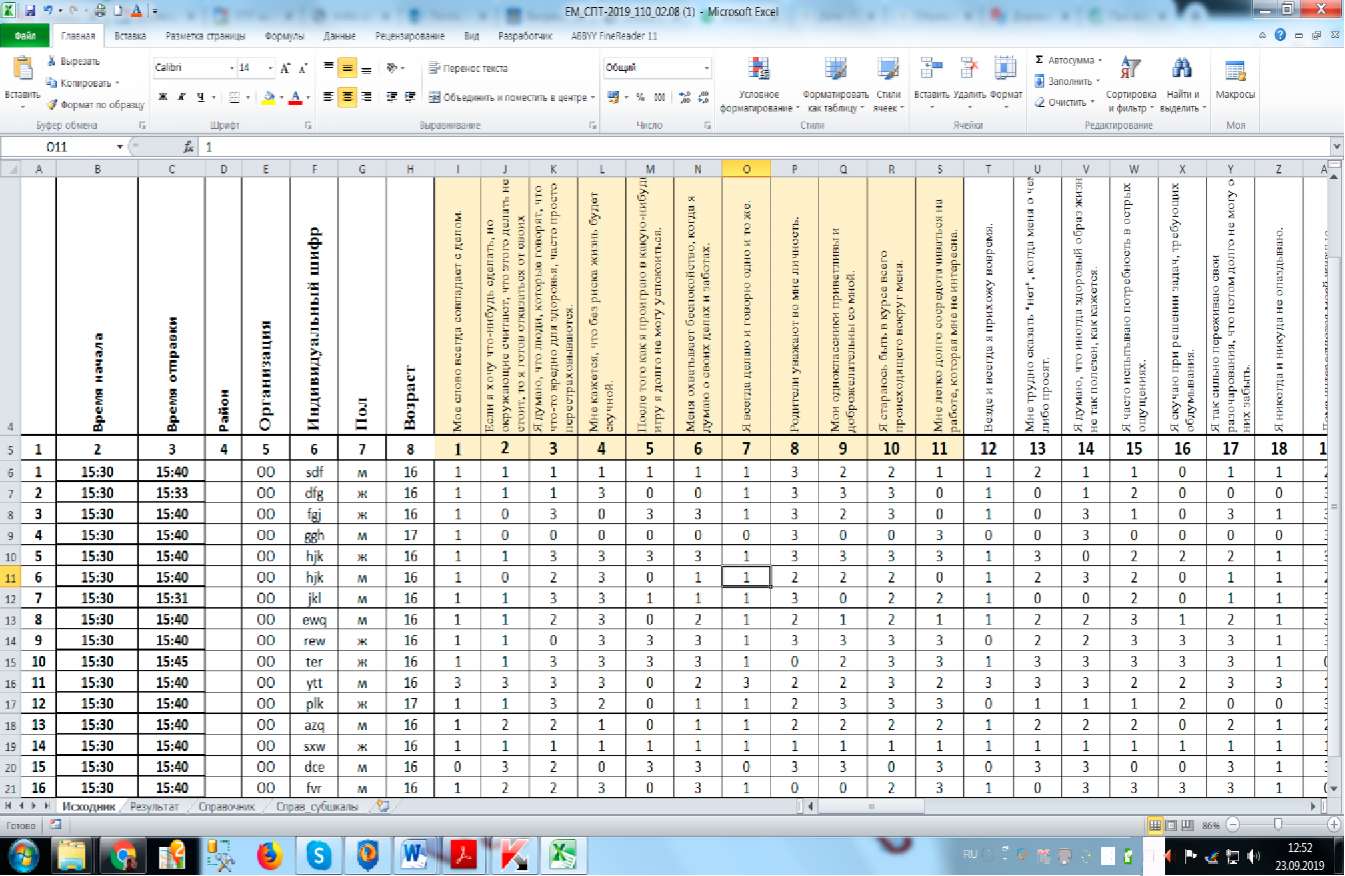 Таблица 2. Пример сводной таблицы результатов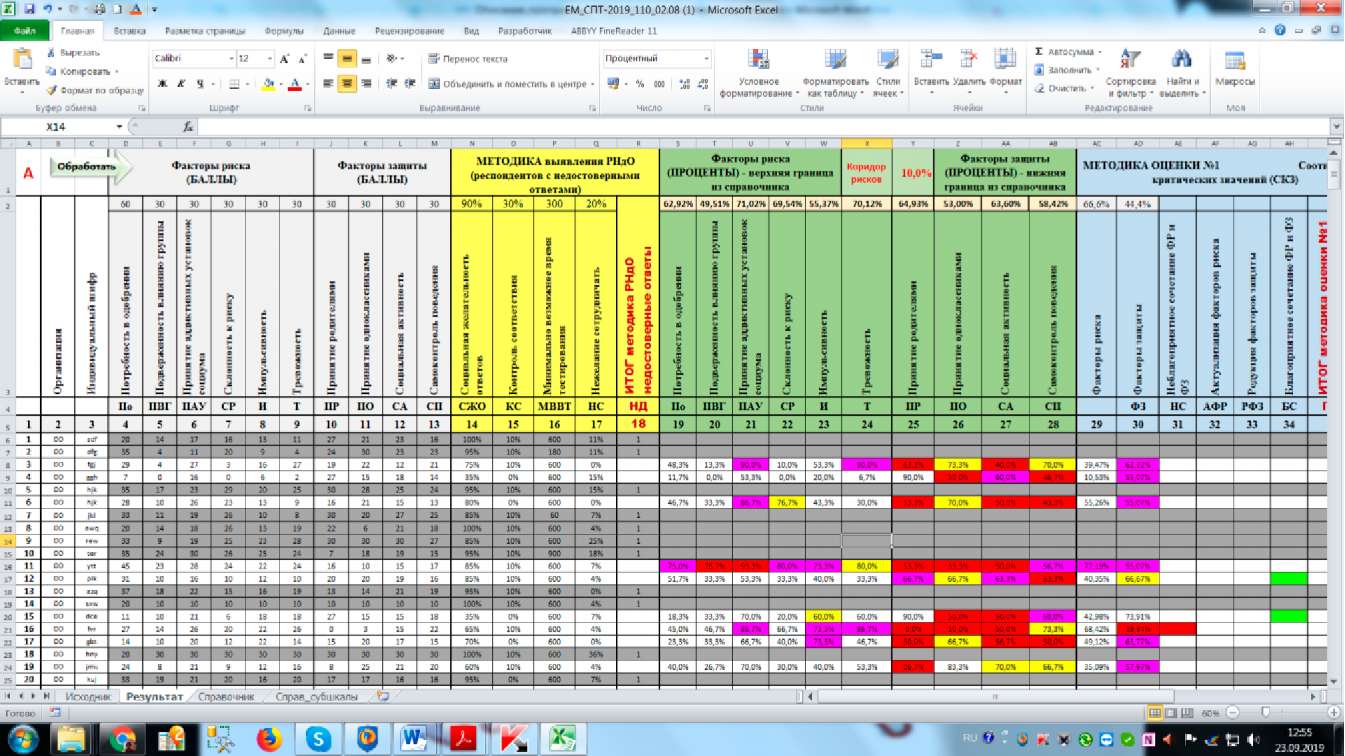         Ярко выраженные показатели (выделены цветом) - это данные с повышенными и пониженными результами по субшкалам, выходящие за пределы региональных норм.   Как были получены региональные нормы?Региональные нормы рассчитывались в соответствии с методическими рекомендациями министерства просвещения Российской Федерации1 по всей выборке обучающихся общеобразовательных организаций (7-9 классы и 10-11 классы), организаций среднего профессионального и высшего образования (студенты), отдельно по выборке «юноши» и «девушки».Соответственно, в итоговых таблицах цветом были выделены результаты обучающихся, выходящие за пределы региональных норм: по факторам риска - верхняя граница и выше (высокое влияние данного фактора); по факторам защиты - нижняя граница и ниже (уровень защиты по данному фактору очень низкий).Анализ полученных данных позволит образовательным организациям понять способ взаимодействия обучающихся с обществом и выявить индивидуальные особенности их поведения, выделить обучающихся групп повышенного внимания.           Как были выделены обучающихся «группы повышенного внимания»?Обучающиеся групп повышенного внимания были определены путем анализа общих результатов тестирования с выделением обучающихся с явным превышением показателей допустимых норм. Анализ таблицы и персональных данных позволяет не только определить основные особенности личности обучающегося, его способы взаимодействия с обществом, но и наличие сверхвысоких показателей по факторам риска и сверхнизких показателей по факторам защиты, при этом не имеет значение, является ли результат тестирования, обучающегося достоверным или недостоверным.Сверхвысокие значения по субшкалам шкалы «Факторы риска» (ФР): «По», «ПВГ», «ПАУ», «СР», «И», «Т», «Ф», «НСО» и сверхнизкие значения по субшкалам шкалы «Факторы защиты» (ФЗ): «ПР», «ПО», «СА», «СП», «С» определяют уровень риска вовлечения в аддиктивное поведение.Возможно вычислить и уровень риска суицидального поведения. Предрасположенность к аутоагрессивному и суицидальному поведению формируется на основе выраженности и сочетания индивидуальных особенностей по субшкалам шкалы «Факторы риска» (ФР): «СР», «И», «Т», «Ф» и низкими данными по факторам защиты.При формировании обучающихся групп повышенного внимания важно учитывать:полученные результаты носят только прогностический, вероятностный характер;результаты должны быть использованы в обобщенном виде при планировании профилактической, коррекционно-развивающей работы и корректировке плана воспитательной работы;ЕМ СПТ позволяет выявить только потенциальную группу повышенного внимания, т.е. обучающихся у которых высока вероятность проявления дезадаптивных форм поведения;на результаты тестирования распространяется режим конфиденциальности. Персональные результаты могут быть доступны только трем лицам: родителю, ребенку и педагогу - психологу образовательной организации. Какие виды обратной связи получили обучающиеся?Результаты социально-психологического тестирования позволяют выявить рискогенность обстановки вокруг обучающегося и представляют четыре варианта обратной связи:Неблагоприятное сочетание факторов риска и факторов защиты.Актуализация факторов риска при достаточной выраженности факторов защиты.Редукция факторов защиты при допустимой выраженности факторовриска.Благоприятное сочетание факторов риска и факторов защиты.Для получения обратной связи введена кнопка «Получить обратную связь». Обратная связь представлена следующими типами сообщений, формируемыми в зависимости от проверки данных на достоверность и соотношения факторов риска и факторов защиты.Пример сообщения в случае соотношения ФР/ФЗ по варианту 1Тестирование завершеноВы успешно прошли социально-психологический тест.Ваша психологическая устойчивость будет выше, если проявлять терпение и сдержанность.Трудные жизненные ситуации и стрессы приводят Вас к значительным эмоциональным затратам. Это может вызвать пессимистичное восприятие окружающего мира. Старайтесь акцентироваться на позитивных эмоциях.Некоторые жизненные ситуации кажутся Вам неразрешимыми. Не все обстоятельства мы можем изменить. Вам нужно научиться приспосабливаться к ним.Иногда кажется, что близкие люди Вас не понимают. Переживания часто приводят к необдуманным поступкам, о которых люди потом жалеют. Любые способы временно облегчить свои переживания не решают саму проблему. Взгляните на ваши взаимоотношения с близкими людьми с другой стороны и Вы найдете решение.Вы заботитесь о том, что думают о Вас сверстники. Желание им понравиться может привести к потере индивидуальности. Будьте самим собой, ведь каждый человек неповторим. Не бойтесь отстаивать свою точку зрения. Избегайте сомнительных предложений, которые могут нанести вред Вашему здоровью.Если Вас интересует более подробная информация о результатах теста, обратитесь к психологу.Пример сообщения в случае соотношения ФР/ФЗ по варианту 2Тестирование завершеноВы успешно прошли социально-психологический тест.В трудных жизненных ситуациях Ваша психологическая устойчивость снижается.Когда у Вас резко ухудшается настроение, не стоит принимать серьезных решений. Вы можете совершить серьезные ошибки. Подождите некоторое время, пока отрицательные эмоции утихнут, принимайте решения исходя из здравого смысла.Сомнения в себе сильно ограничивают возможности. Не теряйте уверенности в себе. Если вы добивались успехов в прошлом, значит будут успехи и в будущем. Поставьте перед собой четкие цели. Не бойтесь трудностей - они есть у всех.В поисках решения житейских проблем не стоит совершать непредсказуемые поступки. То, что сегодня выглядит привлекательно, завтра может привести к нежелательным последствиям. Избегайте сомнительных предложений, которые могут нанести вред Вашему здоровью и сделать несчастными ваших близких.Если Вас интересует более подробная информация о результатах теста, обратитесь к психологу.Пример сообщения в случае соотношения ФР/ФЗ по варианту 3Тестирование завершеноВы успешно прошли социально-психологический тест.В трудных жизненных ситуациях Ваша психологическая устойчивость снижается.У Вас бывают трудности в общении с родителями и сверстниками. В жизни можно решить любые проблемы, найти общий язык с любым человеком, а тем более с родителями. Просто вы смотрите на вещи с разных точек зрения. Проявите терпение и сдержанность, стремитесь найти взаимопонимание. Компромисс - это путь к успеху в любых взаимоотношениях.Задумайтесь о том, чтобы перестроить ритм жизни. Если Вы чувствуете сильную усталость и утомление от количества дел, оставьте себе в течении дня время для отдыха. Если проводите много времени в помещении, особенно за компьютером, займитесь спортом.Общение с проверенными друзьями и близкими людьми снизит риск Вашего контакта с ложными друзьями и сомнительной публикой.Если Вас интересует более подробная информация о результатах теста, обратитесь к психологу.Пример сообщения в случае соотношения ФР/ФЗ по варианту 4Тестирование завершеноВы успешно прошли социально-психологический тест.Ваша психологическая устойчивость не зависит от трудных жизненных ситуаций.Иногда эмоции мешают Вам в общении. Научившись контролировать их, Вы сможете быстрее и проще решать спорные вопросы.Вы не всегда успеваете сделать все необходимые дела. Сложности такого рода возникают у всех, нужно научиться с этим справляться. Разделите все свои дела на важные и второстепенные. Постарайтесь создать комфортные условия для работы, чтобы ничего не отвлекало от важных дел.Иногда может казаться, что требования родителей и педагогов ограничивают Вашу свободу, Вашу индивидуальность. Все ограничения чаще всего являются предостережениями, проверенными временем. Не стоит связываться с сомнительной публикой, это еще никогда ничем хорошим не заканчивалось.Если Вас интересует более подробная информация о результатах теста, обратитесь к психологу.                                       Что обозначает термин «недостоверные результаты»?Пример сообщения в случае недостоверности ответовТестирование завершеноВаши ответы признаны недостоверными. Это может быть вызвано следующимиВозможно, Вы не поняли инструкцию, которая давалась в начале теста.Возможно, Вы невнимательно читали утверждения опросника.Возможно, Вы делали свой выбор ответов по ошибке.Возможно, Вы слишком спешили, отвечая на вопросы, не оставляя себе время на Выявление недостоверных ответов строится на вычислении числовых значений четырех индикаторов недостоверности:Социальная желательность ответов (СЖО) - субшкала По.Несоответствие ответов на синонимичные вопросы - контроль соответствия (КС).Минимально возможное время тестирования (МВВТ).Однообразие ответов - нежелание сотрудничать (НС).Недостоверными считаются ответы в случае, если уровень выраженности хотя бы одного из индикаторов попадает в интервал недостоверности.Индикатор «социальная желательность ответов» (СЖО)Состоит из двух субшкал ПО1 и ПО2 по 10 вопросов в каждой. Оценивает тенденцию испытуемого к социально положительным ответам. Социальная желательность ответов определяется по двум признакам.Промежуточные ответы. Вопросы предусматривают только однозначный ответ «Да» или «Нет», несмотря на 4 возможных варианта ответа. Выбор промежуточного ответа «Скорее Нет, чем ДА» или «Скорее Да, чем НЕТ» является признаком социальной желательности.Правильные ответы. Испытуемый, желающий показать себя в максимально выгодном свете, может отвечать на вопросы не в соответствии с истинными поведенческими проявлениями или качествами, а отражать свое представление о «нужных» (с точки зрения принятых в обществе норм) реакциях, качествах, установках и т.д.Чем выше итоговый показатель, тем выше мотивация одобрения и тем, следовательно, выше готовность человека представить себя перед другими какполностью соответствующего социальным нормам. Низкие показатели могут свидетельствовать как о непринятии традиционных норм, так и об излишней требовательности к себе.Индикатор «несоответствие ответов на синонимичные вопросы» -контроль соответствия (КС)Контроль соответствия ответов основан на сопоставлении ответов на синонимичные вопросы субшкалы «По», которая состоит из 20 вопросов, объединенных в группы По1 и По2.В связи со спецификой субшкалы «По», предполагающей только категоричные ответы, ответы респондента, не совпадающие с ответом «НЕТ», оцениваются в «1 балл». Ответы, совпадающие с ответом «НЕТ», оцениваются в «0» баллов.Индикатор «минимально возможное время тестирования» (ММВТ)Данный индикатор вычисляется при условии замера времени, затраченного на прохождение теста. Вычисляется среднее время ответа на один вопрос. Единица измерения: секунды. Граница достоверности вычислялась при получении региональных норм.Индикатор «однообразие ответов - нежелание сотрудничать» (НС)Данный индикатор является качественным и не имеет числовых значений. Анализируются последовательности из однообразных ответов (или «0», или «1», или «2», или «3»). Единица измерения: длинна максимального ряда однотипных ответов.СОДЕРЖАТЕЛЬНЫЙ АНАЛИЗ РЕЗУЛЬТАТОВ СПТ И ОРГАНИЗАЦИЯ ДАЛЬНЕЙШЕЙ РАБОТЫ      Основной особенностью ЕМ СПТ является то, что она направлена на определение вероятности вовлечения обучающихся в дезадаптивные формы поведения на основе соотношения факторов риска и факторов защиты, соответственно, если с данной группой своевременно начать работу и устранить (минимизировать) факторы риска, способствующие возникновению дезадаптивных форм поведения, повысить факторы защиты, то повышается возможность благоприятного прогноза.Таким образом, ЕМ СПТ позволяет оценить не самого обучающегося, а его субъективное восприятие социально-психологических условий, в которых он находится. Исходя из этого, очевидна необходимость комплекса превентивных мер направленных на предотвращение негативных исходов и усиления позитивных результатов развития.Для повышения устойчивости обучающегося достаточно знать основные характеристики и выраженности показателей, чтобы сформировать персональную и групповую профилактическую работы с учетом развития недостающих компетенций.    Именно поэтому следующие разделы посвящены основным характеристикам субшкал и вопросам организации профилактической работы.           ЧТО ТАКОЕ «ФАКТОРЫ РИСКА»?Под факторами риска в ЕМ СПТ понимаются социально-психологические условия, повышающие угрозу возникновения дезадаптивных форм поведения. ЕМ СПТ позволяет выделить две обобщенные группы факторов риска, первая группа, это обстоятельства и условия регулирующие взаимоотношения общества и индивида, вторая - индивидуальные особенности, влияющие на поведение обучающегося.Обстоятельства и условия регулирующие взаимоотношения общества и индивида:Потребность в одобрении (По) - это желание получать позитивный отклик в ответ на свое поведение.Подверженность влиянию группы (ПВГ) - повышенная восприимчивость воздействию группы или ее членов, приводящая к подчинению группе, готовности изменить свое поведение и установки.Принятие аддиктивных установок социума (ПАУ) - идеализированы и героизированы примеры поведения, убежденность в приемлемости для себя отрицательных установок достойны осуждения.Наркопотребление в социальном окружении (НСО) - распространенность наркопотребляющих среди знакомых и близких, создающая опасность приобщения к наркотикам и формирования референтной группы из наркопотребляющих.Индивидуальные особенности, влияющие на поведение:Склонность к риску (опасности) (СР) - предпочтение действий и ситуаций, сопряженных с большой вероятностью потери.Импульсивность (И) - устойчивая склонность действовать по первому побуждению, под влиянием внешних обстоятельств или эмоций.Тревожность (Т) - предрасположенность воспринимать достаточно широкий спектр ситуаций как угрожающие, приводящая к плохому настроению, мрачным предчувствиям, беспокойству.Фрустрация (Ф) - состояние, обусловленное невозможностью реализации намерений и удовлетворения потребностей, возникающее при наличии реальных или мнимых непреодолимых препятствий на пути к некоей цели.Таким образом, часть обучающихся, у которых превышены показатели по факторам риска и выходят за пределы региональных норм, в большей степени, по их субъективным ощущениям, находятся под воздействием некоторых нежелательных факторов, которые могут сработать или не сработать.Фактически речь идет о двух сторонах риска. С одной стороны, это риск для общества, который создают дети данной категории, поскольку их поведение может противоречить общепринятым нормам и правилам. С другой стороны (и это прежде всего!) - наличие риска, которому постоянно подвергаются они сами: риска потери жизни, здоровья, нормальных условий для полноценного развития и т. д.Важно помнить, что само по себе наличие какого-либо из перечисленных факторов ни в коей мере не указывает на предрасположенность к деструктивному поведению, но сочетание индивидуально-психологических особенностей при наличии личностно травмирующей ситуации или действии неблагоприятных социально-средовых условий могут повлиять на формирование стратегии поведения.        Фактор риска - потребность в одобренииСреди обстоятельств, увеличивающих шансы индивида на возможность формирования деструктивного поведения, была выделена потребность в одобрении. Напоминаем, потребность в одобрении - это желание получать позитивный отклик в ответ на свое поведение.В гипертрофированном виде потребность в одобрении переходит в неразборчивое стремление угождать и нравиться всем подряд, лгать, создавать о себе преувеличенно хорошее мнение с целью быть принятым (понравиться).В гипотрофированном виде потребность выражается в самоуверенности, категоричности, непринятии традиционных социальных норм.Среди основных причин гипо, гипертрофии потребности в одобрении можно назвать наличие дефицита уважения, принадлежности и принятия. Известно, что внутреннее ощущение уважения, принадлежности и принятия формируется в процессе развития и выражается в стремлении человека знать, что он способен справляться с встающими перед ним задачами и требованиями, испытывать чувство, что он является личностью и быть уверенным, что окружающие люди признают и ценят то, что он делает.Удовлетворение потребности в уважении порождает у человека, как утверждает Маслоу, «чувство уверенности в себе, чувство собственной значимости, силы, адекватности, чувство, что он полезен и необходим в этом мире».   Неудовлетворенная потребность вызывает у человека чувство униженности, слабости, беспомощности, которые, в свою очередь, служат причиной того, что человек старается компенсировать тем или иным способом этот дефицит.Соответственно, при гипо или гипертрофии потребности формируются определенные поведенческие паттерны.В группу повышенного внимания попадают обучающиеся с высоким и низким уровнем потребности в одобрении. При этом при гипотрофии По работа в ОО должна быть направлена, в первую очередь, на формирование ценностных ориентаций и ответственности, в том числе и социальной, важно включить обучающего в социально значимую деятельность. При гипертрофии - на формирование культуры достижений, развитие ассертивности, коммуникативных навыков и обучение самопрезентации.          Фактор риска - подверженность влиянию группыПодверженность влиянию группы - повышенная восприимчивость воздействию группы или ее членов, приводящая к подчинению группе, готовности изменить свое поведение и установки. В психолого-педагогической литературе часто используются термины «конформность», «конформизм» (от лат. conformis — «подобный», «сообразный») — склонность индивида поддаваться мнению группового большинства при реальном или мнимом давлении группы. Проявляется там, где налицо конфликт между мнением личности и позицией группы.В ходе исследований А. В. Петровским было доказано, что альтернативой конформизму выступает не нонконформизм (его искаженная форма), а коллективистическое самоопределение личности, то есть поведение, основанное не на неосознаваемом подчинении чужому влиянию, а на самоопределении индивида, на своеобразной фильтрации воздействия группы. При осуществлении индивидом группового выбора, он отвергает воздействие, которое ему не подходит, и принимает то мнение или поведение других членов коллектива, которое считает нужным, в зависимости от множества факторов (собственных оценок, убеждений, идеалов).Различают два вида конформности:Внутренняя, когда часть индивидов воспринимает мнение группы как свое собственное и придерживается их даже за пределами группы.Существуют такие виды внутреннего подчинения:бездумное принятие неправильного мнения группы по принципу «большинство всегда право»;принятие мнения группы, но при этом использование собственной логики объяснения сделанного выбора.Внешняя проявляющееся в сознательном приспособлении к мнению группы — при этом возможны два варианта самочувствия индивида:подчинение сопровождается острым внутренним конфликтом;приспособление происходит без какого-либо ярко выраженного внутреннего конфликта.Формирование такого поведения обуславливается влиянием множества факторов. Часть из них были исследованы экспериментально, например, Соломоном Ашем выделяются следующие факторы:индивидуально-психологические особенности индивида (уровень интеллекта, степень внушаемости, устойчивость самооценки, уровень самоуважения, потребность в одобрении);микросоциальные характеристики индивида (статус и роль индивида в группе, значимость группы для индивида);ситуационные характеристики (личностная значимость обсуждаемых проблем для индивида, уровень компетентности индивида и членов сообщества, принимается ли решение публично, в узком кругу или наедине);социально-культурные особенности;половозрастные характеристики индивида.По мнению Эриха Фромма, конформизм является широко распространённой в современном обществе защитной формой поведения — человек, использующий конформизм, перестает быть самим собой, полностью усваивает тот тип личности, который ему предлагают модели культуры, и полностью становится таким, как другие и каким они его ожидают увидеть.По мнению Л.Д. Столяренко, с точки зрения гипотезы «нормативного влияния», человек поддается групповому давлению потому, что он хочет обладать некоторыми преимуществами, даваемыми членством в группе, хочет избежать конфликтов, избежать санкций при отклонении от принятой нормы, хочет поддержать свое дальнейшее взаимодействие с группой. Положительное значение конформизма состоит в том, что он выступает:как механизм сплочения человеческих групп, человеческого общества;механизм передачи социального наследства, культуры, традиций, социальных образцов поведения, социальных установок.Основные характеристики личностиПри пониженном уровне подверженности влиянию группы важно, в первую очередь, направить усилия на формирование коллектива, включение в групповые формы работы, совместную проектную, совместное планирование, социально- значимая деятельность, помощь другим, волонтерство - все это будет способствовать осознанию себя как части коллектива. Работа педагога-психолога может быть направлена на обучение конструктивным навыкам общения, понимание собственных особенностей, формирование уважительного отношения к мнению других, развитие эмоционального интеллекта.При повышенном уровне ПВГ необходимо обратить внимание на ближайшее окружение обучающегося. Полная занятость, включение во внеурочную деятельность и систему дополнительного образования снизит вероятность нецеленаправленного проведения свободного времени и попадания во «дворовую» компанию. В урочной и внеурочной деятельности возможно использовать метод делегирования полномочий, с постепенной передачей части функций обучающемуся для достижения конкретных общих целей. На уроках такого обучающегося можно спрашивать первым, давать возможность выразить собственное мнение.   Психологическая профилактика должна включать в себя работу, направленную на развитие личностных ресурсов как фактора психологической устойчивости личности («Я» -концепции, субъективного контроля, аффилиации, ассертивности). Обучение поведенческим стратегиям и сопротивлению групповому влиянию и манипуляциям (контраргументации, конструктивной критики, психологической самообороны, конфронтации, уклонения), формирование навыков поведения, устойчивого к внешнему воздействию - основные направления деятельности педагога-психолога.           Фактор риска - принятие аддиктивных установок социумаПринятие аддиктивных установок социума - согласие, убежденность в приемлемости для себя отрицательных примеров поведения, распространенных в маргинальной части общества. В частности, оправдание своих социально неодобряемых поступков идеализированными и героизированными примерами поведения, достойного порицания.При пониженном уровне ПАУ обучающийся наоборот, старается вести себя всегда правильно, возможно формирование «синдрома отличника», повышенной критичности к самому себе, боязнь ошибиться и сделать что-то не так.      При организации работы с обучающимися с повышенным уровнем ПАУ важно уделить внимание формированию установок на здоровый образ жизни. Включение ребенка в значимую для него и социума деятельность, наличие личностно значимого положительного взрослого, занятия спортом, система дополнительного образования- это дополнительные возможности профилактики аддиктивного поведения. Работа педагога-психолога заключается в развитии критичности к себе и своему поведению.Для обучающихся с пониженным уровнем ПАУ психолого-педагогическую работу возможно направить на формирование «Я-концепции» и адекватной самооценки, развитие самоуважения. Фактор риска - наркопотребление в социальном окруженииНаркопотребление в социальном окружении - распространенность наркопотребляющих среди знакомых и близких, создающая опасность приобщения к наркотикам и формирования референтной группы из наркопотребляющих.Деструктивное окружение - такие формы контактов, которые затрудняют или разрушают отношения и пагубно сказываются на личности.По данной субшкале присуще следующие личностные характеристики:В образовательной организации необходимо повысить эффективность работы, направленной на формирование отрицательных установок на наркопотребление. Эффективность данной работы зависит от правильной трансляции не только социальных норм, ценностей здоровья, но и достоверной информации, касающейся сферы наркопотребления, опирающейся на научные факты и учитывающей особенности развития молодого поколения. Возможно включение первичной профилактики наркомании в учебный план общеобразовательных организаций в виде отдельной дисциплины, целью которой будет формирование навыков антинаркотического поведения и негативного отношения к употреблению наркотиков и информирование о негативных последствиях употребления наркотиков в целом. Повышение включенности обучающихся во внеурочную деятельность, участие в волонтерских движениях, общественной жизни.Необходимо повышать психолого-педагогическую компетентность родителей/законных представителей, грамотно информировать о негативных последствиях употребления наркотиков, в образовательных организациях регулярно проводить социально-психологическое тестирование и профилактические медицинские осмотры (это должно стать культурой ЗОЖ).Требуется повысить компетенции педагогических работников, обучить их эффективным методикам профилактики наркотизма, самостоятельному умению разрабатывать и осуществлять новые актуальные методы антинаркотической работы.Индивидуальные особенности, влияющие на поведение          Фактор риска - склонность к рискуСклонность к риску (опасности) - предпочтение действий и ситуаций, выбор вариантов альтернатив, сопряженных с большой вероятностью потери. Рискованное поведение относится к особому стилю поведения, который с высокой степенью вероятности может привести к потере здоровья, физическому или социальному благополучию личности.На формирование рискованного поведения подростков влияют различные социокультурные и личностные факторы, среди которых можно выделить следующие группы.Личностно-психологические факторы. К факторам этой группы относят частое ощущение безысходности в трудных жизненных ситуациях, незнание способов конструктивного разрешения внутренних конфликтов, отсутствие навыков обращения за помощью, повышенный уровень агрессивности, стремление самоутвердиться.Семейные факторы, низкий уровень информированности родителей о жизни собственных детей, их отстраненность, семейное неблагополучие, неумение родителей создать в семье благоприятный психологический климат.Социокультурные факторы проникновение идеологи, образа жизни и мышления, неформальных правил криминальной культуры, традиции зависимого поведения в обществе в целом.Башкина Ю.Д., Посохова С.Т. в своих исследованиях замечают, что склонность к риску у подростков может проявится в виде двух противоположных тенденций. Иными словами, в двух формах: конструктивной и деструктивной. К конструктивной относятся занятия спортом с повышенным риском, что, по мнению данных исследователей, способствует самораскрытию и самореализации подростка и деструктивной, например, употребление психоактивных веществ, при которой риск становится причиной балансирования между жизнью и смертью.Повышенный уровень СР - основная работа может быть направлена на повышение информированности обучающихся о последствиях рискованного поведения, так как уровень информированности в большой степени определяет характер поведения подростка в ситуациях, связанных с опасными последствиями для его здоровья и благополучия. Деятельность педагога-психолога может включать занятия на развитие критичности, саморегуляции, локуса контроля, развитие навыков конструктивного разрешения внутренних конфликтов, навыков обращения за помощью. Дополнительную возможность получения помощи могут обеспечить службы медиации в ОО, телефоны доверия, информационные планшеты.Возможно предоставить социально приемлемые альтернативы рискованному поведению в системе дополнительного образования, спортивных секциях. Сотрудничество с МЧС, полицией, спасателями, службами пожарной безопасности (как яркий пример рискованного социально значимого поведения), обучение навыкам оказания доврачебной помощи и т.д. помогут направить склонность к риску в конструктивное русло.            Фактор риска - импульсивностьИмпульсивность - устойчивая склонность действовать по первому побуждению, под влиянием внешних обстоятельств или эмоций.Для учащихся с ярко выраженной субшкалой по импульсивности, свойственно следующие характеристики:       Психолого-педагогическая работа может быть направлена на получение дополнительных знаний об индивидуально-типологических особенностях,обучение навыкам саморегуляции, рефлексии, произвольного контроля, методам планирования и анализа. В случае регулярного проявления импульсивности в поведении целесообразно проведение тренинговых занятий по развитию коммуникативных способностей, а также занятия в комнате психологической разгрузки с использованием релаксационных методик. Мышечное расслабление, достигаемое при аутогенной тренировке, влияет на функции нервной системы, стимулирует резервные возможности психики, повышает уровень произвольной регуляции различных систем организма подростка.     Важно поощрять занятия физической и спортивной деятельностью. Полезны командные спортивные игры, соревнования, показательные выступления, виды спорта со статистической нагрузкой (например, силовое троеборье), бег, плавание, лыжи, езда на велосипеде. При систематической физической нагрузке снижается импульсивность, повышается моторный (двигательный) контроль и в целом адаптивные способности обучающегося.         Фактор риска - тревожностьТревожность - предрасположенность воспринимать достаточно широкий спектр ситуаций как угрожающие, приводящая к плохому настроению, мрачным предчувствиям, беспокойству. Мнительность — это патологическая склонность к тревожным опасениям по разным надуманным поводам, а также болезненная подозрительность и недоверчивость вопреки здравому смыслу.Личность с выраженными чертами тревожности, — отмечает Ч.Д. Спилбергер, — склонна воспринимать окружающий мир как заключающий в себе угрозу и опасность повышает уровень мнительности, чем личность с низким уровнем тревожности. Люди, склонные к тревожной мнительности, в силу своей живой чувственности-эмоциональности, не склонны к логическому анализу, они, так же, как и сомневающиеся, тревожно-инертны и очень ранимы, почему и застревают и подгрызаются в свои переживанияСпецифику тревожности определяет низкая самооценка, обострённая реакция на мнение окружающих, скованность в общении и снижение чувства собственной значимости, низкий уровень самоуважения и негативное отношение к своей личности, низкая коммуникативная компетентность, отсутствие умения ориентироваться в различных социальных ситуациях, отсутствие эмоционального контакта в семье.Причинами возникновения повышенной тревожности являются:предъявление завышенных требований, не учитывающих индивидуальные способности и возможности;противоречивые требования; отсутствие взаимопонимания между педагогами, родителями и членами семьи;повышенная тревожность родителей;отсутствие эмоционального контакта в семье, которое проявляется в недоверии, отсутствии взаимопонимания, неумении найти общие интересы с одним или обоими родителями, отсутствие в семье традициипроведения совместного досуга, а также психологическая разобщённость и конфликтность; - оценка успешности обучающегося, согласно школьным отметкам.На уровень тревожности большое влияние оказывает школьная успешность, конфликтные ситуации с одноклассниками, регулярно повторяющиеся оценочно- экзаменационные ситуации, повышенная учебная нагрузка, не учитывающая возрастные особенности обучающегося.Одной из причин повышенной тревожности в подростковом возрасте могут стать неблагоприятные отношения, конфликты, грубость и нетактичное поведение учителей по отношению к ученикам. Бестактность педагога оказывается наиболее губительной для тревожных обучающихся.Важнейшим источником тревожности является конфликт, связанный с самооценкой, конфликт между стремлением к личной автономии и боязнью этого, а также существенное расхождение между самооценкой и оценкой, получаемой от значимых для обучающегося людей.Норма. Тревожность как сигнал об опасности привлекает внимание к возможным трудностям, препятствиям для достижения цели, содержащимся в ситуации, позволяет мобилизовать силы и достигнуть тем самым наилучшего результата. Поэтому нормальный (оптимальный) уровень тревожности рассматривается как необходимый для эффективного приспособления к действительности (адаптивная тревога).Основными характеристиками данных обучающихся выступают:Поскольку тревожность - это эмоциональное переживание, связанное с ожиданием возможного неблагополучия, то работа с тревожными обучающимися должна быть направлена на обретение ими уверенности в своих силах, создание ситуаций (целенаправленное, организованное сочетание условий, при которых создается возможность достичь значительных результатов деятельности как отдельно взятой личности, так и коллектива в целом). В образовательном процессе важно - соблюдение педагогического такта и норм педагогического общения. Содержание психолого-педагогической поддержки предусматривает на практике реализацию следующих направлений: групповые и индивидуальные занятия с тревожными обучающимися, направленные на повышение самооценки, приобретение коммуникативных умений и навыков, а также навыков саморегуляции и адаптации к условиям образовательной среды, повышение жизнестойкости; информационное - предполагает индивидуальное консультирование педагогов, родителей и подростков, методическое - включает проведение тематических родительских собраний с целью обмена информацией и получения обратной связи, повышение психолого-педагогической грамотности и коррекцию детско-родительских отношений.Фактор риска - фрустрацияФрустрация (от лат. «frustration» - обман, расстройство, разрушение планов) - психическое состояние переживания неудачи, обусловленное невозможностью реализации намерений и удовлетворения потребностей, возникающее при наличии реальных или мнимых непреодолимых препятствий на пути к некоей цели.Стрессоустойчивость — совокупность качеств, позволяющих организму спокойно переносить действие стрессоров и находить эффективные способы управление эмоциями, быстро находить выход из ситуации.Стресс это всего лишь реакция организма на внешнее или внутреннее воздействие. Причем на абсолютно любое: как на благоприятное, так и на неблагоприятное, как на сильное, так и на слабое. Любой стрессовый раздражитель выводит организм из состояния равновесия. После этого (в норме) он мобилизует свои силы, чтобы, отреагировав на этот раздражитель, как можно быстрее восстановить потерянное равновесие и стабилизировать психологическое состояние, которое представляет собой целостные характеристики психической деятельности за определенный период времени.    Индивидуально - психологические особенности обучающихсяПсихолого-педагогическая поддержка включает в свое содержание следующие направления: предоставлением психологической информации о феномене фрустрации, фрустраторах, стратегиях преодоления (копинг-стратегиях); развитие коммуникативных умений, способностей к целеполаганию, прогнозированию и рефлексии своего поведения; коррекцию иррациональных убеждений и формирования рациональных установок; развитие психоэмоциональной саморегуляции, в том числе по преодолению деструктивных эмоциональных состояний (тревога, страх, гнев/агрессия, депрессия и др.); повышение стрессоустойчивости, мотивации достижения успеха, формирование умения выбирать адекватные конструктивные формы преодоления фрустрирующей ситуации, формирование способности к эмпатии, к позитивному принятию других, ассертивности, гибкости поведения.         Что такое «факторы защиты»?Под факторами защиты в ЕМ СПТ понимаются факторы, определяющие степень социально-психологической устойчивости к риску:Принятие родителями (ПР) - сформированное чувство принадлежности, важности, нужности и любви у ребенка.Принятие одноклассниками (ПО) ощущение у учащегося чувство принадлежности к группе и причастности.Социальная активность (СА) - выражающаяся в стремлении влиять на свою жизнь и окружающие условия.Самоконтроль поведения (СП) - сознательная активность по управлению своими поступками, в соответствии с убеждениями и принципами.Самоэффективность (С) - уверенность в своих силах достигать поставленные цели, даже если это потребует больших физических и эмоциональных затрат.            Фактор защиты - принятие родителямиСогласно ЕМ СПТ принятие родителями - это оценочное поведение родителей, формирующее ощущение нужности и любимости у ребенка.Индивидуально - психологические особенности обучающихся:Открытое отвержение.Родители низко оценивают способности, не верят в будущее, испытывают пониженный отрицательные чувства (раздражение, злость, досаду).Испытывает недостаток внимания и общения со стороны родителей, отсутствует интерес к жизни ребёнка. Организация работы в образовательном учреждении должна быть направлена на повышение психолого-педагогической компетентности родителей/законных представителей по вопросам воспитания, развития, коррекции детско- родительских отношений, совместного проведения досуга, формирования семейных традиций и ценностей. Одной из эффективных форм является инновационная программа в рамках «Интерактивное министерство» «Успешные родители: взрослеем вместе». Родительский всеобуч должен быть организован регулярно на всех ступенях образования.При открытом отвержении со стороны родителей/законных представителей, отказе от сотрудничества, выявленных фактах физического и психологического насилия возможно подключение органов опеки и попечительства, направление на консультацию к семейному психотерапевту.Альтернативой может стать включение ребенка в социально значимую деятельность (ощущение нужности). Психолого-педагогическая поддержка должна быть направлена на формирование чувства уверенности, повышение самооценки, развитие ресурсных возможностей и способностей ребенка, соблюдение педагогического такта и норм педагогического общения.            Фактор защиты - принятие одноклассникамиСогласно ЕМ СТП, принятие одноклассниками - оценочное поведение сверстников, формирующее у учащегося чувство принадлежности к группе и причастности.Сопричастность — это умение разделять одни идеи или ценности с другим человеком, и быть вовлеченным в деятельность для достижения общей цели.Отзывчивость - это способность откликаться на что-либо, готовность помочь, сочувственно относиться к другим.Доброжелательность - стремление человека быть открытым другим людям.Анализируя данное направление необходимо обращать внимания на следующие личностные особенности обучающегося:В профилактической работе по данному блоку уделяем внимание развитию не достающих компетенций и расширяем превентивные меры по возможным проблемным ситуациям.Важно регулярно проводить социометрическое обследование, изучать психологический климат в классе и учреждении в целом. С целью профилактики развивать службы медиации, примирения, организовывать деятельность мобильных групп по профилактике буллинга. Важной составляющей является организация работы над сплочением коллектива, включение в совместную деятельность, демонстрация ресурсных возможностей каждого.Особое внимание обратить на «отверженных», «непринятых». Помимо общей работы необходимо оказать психолого-педагогическую поддержку данной категории детей, развивать коммуникативные навыки, формировать уверенность в себе, повышать самооценку.            Фактор защиты - социальная активностьСоциальная активность - активная жизненная позиция, выражающаяся в стремлении влиять на свою жизнь и окружающие условия.Инициативность (от лат. initium — начало) - способность личности, выраженная в стремлении к новым формам деятельности, основанная на самостоятельном решении и способах реализации.Личностными особенностями данного мотива выступают следующие характеристики:Организовывая профилактическую работу необходимо помнить, что для обучающихся этой категории важно осознавать личную мотивацию и сопричастность с деятельностью. Включение во внеурочную деятельность, систему дополнительного образования является важной составляющей профилактических мероприятий. Деятельность должна быть значимой и интересной для обучающегося. Возможно, давать, на первых порах, небольшие поручения, с обязательной обратной связью, поддерживать развитие самостоятельности и инициативы. Опора на ресурсные возможности и способности обучающегося. Психолого-педагогическая поддержка может быть направлена на формирование мотива достижения успеха, повышение уверенности, обучения навыкам планирования и контроля собственной деятельности.Фактор защиты - самоконтроль поведенияСамоконтроль поведения - сознательная активность по управлению своими поступками, в соответствии с убеждениями и принципами.Расширяя факторы защиты, обращаем внимание на следующие особенности личности:Ответственность - волевое личностное качество, проявляющееся в принятии решения и совершении действий, направленных на сохранение и осуществления контроля за деятельностью человека.Индивидуальная или групповая психолого-педагогическая работа может быть направлена на развитии навыков самостоятельности и личной ответственности, повышении локус контроля, развитие навыков саморегуляции, обучение методам релаксации, навыкам конструктивного общения; развитие ценностных ориентаций.           Фактор защиты - самоэффективностьСамоэффективность (self-efficacy) - уверенность в своих силах достигать поставленные цели, даже если это потребует больших физических и эмоциональных затрат. Термин введен А. Бандурой и представляет собой один из центральных компонентов его социально-когнитивной теории.Личная эффективность — это умение как можно быстрее и правильнее достигать своих целей с минимальными затратами и потраченным временем.Для кого-то личная эффективность - это результативное достижение личных целей, а для другого - представление о своих возможностях и способностях, ресурсах и скорости достижения поставленных целей. Так и для наших обучающихся является, жизненные приоритеты формируются с учетом личностных особенностей:Психолого-педагогическая поддержка должна быть направлена на формирование уверенности в себе и своих силах, повышение самооценки, мотива достижения успеха. Необходимо обучать планированию, целеполаганию, умению достигать поставленные цели (тайм-менеджмент). Учить доводить начатые дела до конца. Оказывать помощь в формировании личных стратегий достижения целей. Развитие ресурсных возможностей. Возможно закрепление в качестве наставника, вожатого за более младшими обучающимися. На первых порах, возможно, поручать небольшие дела с обязательной обратной связью.Когда очевидно, что цель - недостижима, не изменяйте цель, изменяйте свойплан действий! Конфуций        Не бойтесь будущего. Вглядывайтесь в него, не обманывайтесь на его счет, но не бойтесь. Вчера, я поднялся на капитанский мостик и увидел огромные, как горы, волны и нос корабля, который уверенно их резал. И я спросил себя, почему корабль побеждает волны, хотя их так много, а он один? И понял — причина в том, что у корабля есть цель, а у волн — нет. Если у нас есть цель, мы всегда придем туда, куда хотим.Уинсон ЧерчильНиже, в таблицах, представлен обобщенный анализ организации профилактической работы по минимизации факторов риска и усилению факторов защиты.Усиление факторов защитыОбщий алгоритм организации дальнейшей работы по результатам СПТТщательно проанализировать результаты СПТ, руководствуясь данными методическими рекомендациями.Выделить обучающихся групп повышенного внимания (приложение 1).Проанализировать таблицы 4,5,6 методических рекомендаций для определения направлений работы с данными группами обучающихся.Выделить общие направления (организация работы со всеми обучающимися, классными коллективами). Внести корректировки в планы воспитательной работы и программу профилактики девиантного поведения обучающихся с учетом методических рекомендаций.Выделить основные направления коррекционной и развивающей работы по группам всем повышенного внимания (групповая коррекционная и развивающая работа). Актуализировать, спроектировать психолого- педагогические программы, скорректировать планы работы педагога- психолога и социального педагога.Выделить обучающихся, с которыми необходимо дополнительно провести индивидуальную коррекционно-развивающую работу (из группы повышенного внимания 3). Составить индивидуальную программу психолого-педагогического сопровождения. При необходимости направить на консультацию к психиатру и центр психолого-педагогической помощи.Приложение 1Распределение по группам повышенного вниманияГруппа повышенного внимания 1 характеризуется неблагоприятным сочетание факторов риска (высокие показатели, выходящие за пределы региональных норм) и факторов защиты (очень низкие показатели). Как правило, это обучающиеся, результаты СПТ которых, отнесены к группе явного и латентного риска. Основная работа должна быть направлена на преодоление трудных жизненных ситуаций, повышение факторов защиты, обучение коппинг- стратегиям, изменение социальной ситуации развития.Группа повышенного внимания 2 характеризуется актуализацией факторов риска (показатели первой группы «Обстоятельства и условия регулирующие взаимоотношения общества и индивида» выше нормального распределения) при достаточной выраженности факторов защиты (нормативные показатели). Факторы защиты в данном случае выступают как ресурсные возможности. Основная работа может быть направлена на обучение навыкам ответственного отношения и изменение социальной ситуации развития.Группа повышенного внимания 3 характеризуется редукцией факторов защиты (низкие показатели) при допустимой выраженности факторов риска (высокие показатели по второй группе «Индивидуально-психологические особенности, влияющие на поведение»). Основная работа должна быть направлена на создание условий для развития ресурсного состояния и повышение факторов защиты, профилактику суицидального поведения и развитие жизнестойкости.Обязательно необходимо проанализировать результаты СПТ обучающихся с недостоверными ответами, так как эти обучающиеся могут входить в любую из 3 перечисленных групп. Дополнительно с данной группой обучающихся необходимо провести работу на снижение фактора риска «По» (потребность в одобрении) и направить работу на формирование культуры достижений; развитие ассертивности; развитие коммуникативных навыков; обучение самопрезентации.Основная работа с этими обучающимися должна быть, но, среди этой группы тоже могут быть респонденты с повышенными показателями по факторам риска и пониженными по факторам защиты.Список литературы :Андреева И. Н. Эмоциональный интеллект как феномен современной психологии. — Новополоцк: Полоцкий государственный университет, 2019. — С. 388.Андронникова О.О. Механизмы возникновения различных типов ролевой позиции "жертва" и пути их девиктимизации // Ученые записки Российского государственного социального университета. - 2018. Т 14, №3 (130). - С. 62-69.Бёрнс, Роберт Б. Я-концепция и воспитание. — М., 1989. — С. 169.Большой психологический словарь / Сост. Мещеряков Б., Зинченко В. — Олма-пресс, 2014..Бунас А. А. Различные аспекты обоснования природы рискованного поведения личности // Психология: проблемы практического применения: материалы II Междунар. науч. конф. (г. Чита, июнь 2016 г.). — Чита: Издательство Молодой ученый, 2013Ваништендаль С. Резильентность или оправданные надежды /Раненый, но не побежденный/ М., 2020.Выготский Л.С. Психология развития ребенка. М.: Издательство Смысл, издательство ЭКСМО, 2014. 512 с.Доценко Е.Л. Психология манипуляции: феномены, механизмы и защита / Е.Л. Доценко. - М.: Че.Ро: Юрайт, 2020. - 342 с.Классному руководителю о самоуправлении в классе. Методические рекомендации. / Авт. - сост. М.А. Александрова, Е.И. Баранова, Е.В. Володина, Е.Н. Степанов. - М: ТЦ Сфера, 2015. - 96 с.Кондратьев М. Ю., Ильин В. А. Конформизм // Азбука социального психолога- практика. — Москва: Пер Сэ, 2017. — 464 с. — 2000 экз.Котов С. В. Мотивация «на успех» и мотивация «на избегание неудач» в контексте позитивной психологии // Молодой ученый. — 2020. — №4. — С. 360-362Леонтьев Д.А. Многоуровневая модель взаимодействия с неблагоприятными обстоятельствами: от защиты к изменению // Материалы III Международной научно- практической конференции. Кострома, 26-28 сентября 2017 г. — Т.1. — Кострома: КГУ им. Н.А, Некрасова, 2019.Некрасова Н.А., Некрасова У.С. Самопрезентация: сущность и основные характеристики // Успехи современного естествознания. - 2017. - № 11. - С. 122-124;Пикулева, О. А. Психология самопрезентации личности: гендерные и возрастные аспекты / Психологическая наука и образование. — 2018. — № 3. - 37 - 43 с.Рогаткин Д.В. Что может самоуправление? Право на участие в управлении школой. - Петрозаводск, Юниорский союз «Дорога», 2019.Роджерс Ф. Дж. Путь успеха: Как работает корпорация / Ф.Дж. Роджерс. Пер с англ. - СПб.: Азбука-Терра, 2019. - 256 с.Ротенберг В.С. «Образ Я» и поведение. — Иерусалим : Манахим, 2019.Руденский Е.В. Дефицит социально-психологической компетенции как триггер онтогенетической виктимизации личности // Сибирский педагогический журнал. - 2013 - №1 С. 217 - 222.Семёнов И.Н. Саморегуляция личности как субъекта жизнедеятельности / И.Н. Семёнов // Основы общей и прикладной акмеологии. - М.: Наука, 2015. - С. 86-87Стивен Дж. Стейн, Говард И. Бук Преимущества EQ. Эмоциональный интеллект и ваши успехи. — Баланс Бизнес Букс, 2017 г. — 384 с.Франкл В. Человек в поисках смысла. - М.: Прогресс, 2019.Фромм, Эрих. Механизмы «бегства» // Бегство от свободы= Escape from Freedom. — АСТ, 2011. — 288 с. — (Philosophy). — 2019 экз.Хекхаузен Х. Мотивация и деятельностьХьелл Л., Зиглер Д. Теории личности: основные положения, исследования и применение. СПб., 2007Черняев Г.В. Презентация личности / Г.В. Черняева. - М.: МАКС Пресс, 2020. - 106 с.УровеньОписаниеПовышенныйСтремится быть принятым, пусть даже и вопреки своим интересам.Проявляет повышенную чувствительность к критике.Тяжело переносит ситуацию проигрыша.Средний (норма)Хочет выглядеть в глазах окружающих адекватно (т.е. казаться таким, каким является на самом деле).Самостоятелен в суждениях о себе.Обращает внимание на мнение о себе других людей, если оно расходится с собственными представлениями.ПониженныйСтремится к независимости, не желает быть таким «как все».Самоуверен и категоричность суждений в свой адрес.Непринятие традиционных социальных норм.УровеньОписаниеПовышенныйПодвержен влиянию группы, нуждается в поддержке окружающих. Соглашается с мнением подавляющего большинства людей. Уклоняется от персональной ответственности за свои поступки.Средний (норма)Не всегда нуждается в согласии и поддержке группы. Следует за общественным мнением, критически его оценивая. Принимает групповое мнение, даже если внутренне с ним не согласен.ПониженныйНезависим, склонен принимать собственные решения и действовать самостоятельно.Не считается с общественным мнением, склонен действовать вопреки влиянию группы.Стремится всегда иметь собственное мнение.УровеньОписаниеПовышенныйПроявляет интерес к социально неодобряемым действиям и мнениям.Испытывает азарт избегания наказания или порицания.Проявляет пониженную критичность к себе, своему поведению.Средний (норма)Не склонен принимать социально неодобряемые установкиСомневается в правильности норм поведения.Склонен к состоянию оппозиции.ПониженныйНе проявляет интерес к социально неодобряемым поступкам, считает, что социальные нормы нельзя нарушать никому.Не противопоставляет себя окружающим.Проявляет повышенную критичность к себе, своему поведению.УровеньОписаниеПовышенныйОпасное количество носителей зависимого поведения в окружении и наличие авторитетного лица у молодого человека.Высокая вероятность социального одобрения наркопотребления.Формирования интереса и приобщения к психоактивным веществам.Средний (норма)Возможно формирование референтной группы из наркозависимых или формирование авторитетного мнения.Вероятность употребление психоактивных веществ за компанию.Существенная вероятность социального одобрения наркопотребления, формирования интереса к наркотикам и приобщения к наркотикам.ПониженныйНезначительное количество носителей зависимого поведения в социальном окружении.Критичное или безразличное отношение к наркопотребляющим.Отрицательное отношение к психоактивным веществамУровеньОписаниеПовышенныйСубъективное ощущение риска ниже, чем реальный уровень опасности.Осознает потенциальные риски, но отказывается их учитывать, оказываясь под влиянием различных чувств и желаний.Информированность об опасных последствиях заменена мифами, отсутствие критичности по отношению к рисковому поведению.Средний (норма)• Субъективное ощущение риска соответствует реальному уровню опасностипринимает взвешенные, разумные решения в эмоционально насыщенной ситуации.• Критикует принятые формы рискового поведения в окружение сверстниковПониженныйЗавышает потенциальные риски.Перестраховщик, принимающий все меры, чтобы обезопасить себя.Отвергает поведение, связанное с риском.УровеньОписаниеПовышенныйЭмоционально неустойчив, частые перепады настроения.Решения принимает поспешно, действует спонтанно.Склонен сначала высказываться и действовать, а потом обдумывать свои действия и высказывания.Средний (норма)Эмоционально адекватный.Совершает поступки без достаточного сознательного контроля только под влиянием сложных внешних обстоятельств или сильных эмоциональных переживаний.Стремиться избегать необдуманных действий.ПониженныйЭмоционально устойчивый, выдержанный, контролирует свои эмоции и поведение.Предварительно обдумывает и планирует свои действия.Взвешивает и учитывает последствия своего поведения для себя и окружающих.УровеньОписаниеПовышенныйСклонен воспринимать, практически, все ситуации, как угрожающие, и реагировать на эти ситуации состоянием сильной тревоги.Не уверен в себе, склонен к одобрению окружающих.Испытывает трудности в установлении контакта.Средний (норма)Уверен в себе.Эмоциональный фон адекватен внешней ситуации.Ситуативно проявляет волнение.ПониженныйТревогу вызывают критические жизненные ситуации.Уверен в себе и в своих силах.Легко вступает в контакт с другими людьми.УровеньОписаниеПовышенныйЧасто находится в негативном эмоциональном состоянии.Имеются потребности и желания, которые не могут быть реализованы, из- за постановки недостижимых целей перед собой.Нереализованные намерения вызывают эмоциональное напряжение (стресс) и отрицательные переживания: разочарование, раздражение, тревога, отчаяние, озлобленность.Средний (норма)Уровень фрустрации зависит от силы, интенсивности фрустратора и от функционального состояния.Фрустрационные реакции соответствуют устойчивым формам эмоционального реагирования на жизненные трудности, сложившимся при становлении личности.Отрицательные эмоции, вызванные фрустратором, не имеют крайних проявлений.ПониженныйСтавит перед собой достижимые цели.Фрустрационные реакции наступают только при воздействии сильного (интенсивного) фрустратора.В ситуациях неудовлетворения потребностей ведет себя рационально: либо понижает свои притязания, либо смиряется с трудностями, либо перестает думать о том и о другом.УровеньОписаниеПовышенныйБезусловное принятие.Имеет искренние, доверительные, эмоционально близкие отношения с родителями.Не испытывает недостатка во внимании и общении. Ощущает себя любимым, нужным и необходимым.Родители принимают таким, какой есть, уважают индивидуальность, одобряют интересы, поддерживает планы, проводит с ним достаточно времени и не жалеет об этом.Средний (норма)Условное принятие.Положительные эмоции родителей заслуживаются, хорошее отношение является наградой, поощрением за правильное поведение.Негативные поступки лишают эмоциональной поддержки со стороны родителей. Может временами раздражать родителей, что приводит к скрытому эмоциональному отвержению.УровеньОписаниеПовышенныйПользуется авторитетом среди большинства одноклассников.Удовлетворен общением и взаимодействием с большей частью одноклассников, имеет общие с ними ценности, интересы и цели.Социально-психологическая ситуация в коллективе воспринимается как комфортная. Неконфликтный, в трудных моментах приходит на помощьСредний (норма)Пользуется авторитетом у отдельных учащихся или группы одноклассников.Принимается частью сверстников, имеет ограниченный круг общения. Иногда может возникает чувство покинутости и унылости.В классе мнения о нем могут быть диаметрально противоположными, иногдавозникают конфликты.ПониженныйВ классе авторитетом не пользуется, признается отдельными ребятами, имеет низкий социальный статус.Взаимоотношения практически со всеми одноклассниками напряженные, удовлетворенность от общения не испытывает, интерес у окружающих не вызывает.Отторжение коллективом проявляется или в частых конфликтах, или в безразличии.УровеньОписаниеПовышенныйШирокий круг интересов, испытывает потребность в социальных контактах. Выражены мотивы самоопределения и самосовершенствования. Проявляет творчество и инициативу в деятельности. Самокритичен, требователен к себе и другим.Средний (норма)Преобладают мотивы долга и ответственности, ограниченный круг интересов. Самостоятельность в деятельности невысока, исполнительный. Осознают собственное участие в общественно-значимой деятельности как способ включения в жизнь учебного заведения.ПониженныйПассивная жизненная позиция, узкий круг интересов.Проявляет сдержанность в процессе социальных взаимодействий, необщительность, предпочтение уединения компаниям. Безынициативен, равнодушен к делам коллектива или группы.УровеньОписаниеПовышенныйНастойчив. Терпелив. Рассудителен. Эффективно контролирует свое поведениеАктивно стремится к осуществлению намеченного плана, трудности мотивируют в преодолении.Уважительно относится к социальным нормам, стремится полностью подчинить им свое поведение.Средний (норма)Поведение варьирует в зависимости от ситуации.Свойственны устойчивость намерений, реалистичность взглядовЧувствителен к эмоциональным и поведенческим проявлениям окружающих.ПониженныйНизкий уровень контроля и управления своим поведением.Повышенная лабильность и неуверенность.Склонен к свободной трактовке социальных норм.УровеньОписаниеПовышенныйУверен в своих способностях и верит в успех собственных действий. Активно достигает поставленные цели, имеет высокую самооценку. Берется за сложные задачи и эффективно их достигает. Доводит начатое дело до конца.Средний (норма)Ожидание самоэффективности проявляется ситуативно. Увеличивается при успешном достижении цели и уменьшается в ситуации неудачи. Свойственна адекватная самооценка.Не всегда берется за выполнение сложных задач и, не верит, что у него получится их решить.При несовпадении ожидания высокой самоэффективности с ее реальными пониженными проявлениями склонны не доводить начатое дело до конца.ПониженныйНе верит в свои силы достигать поставленные цели, испытывает чувство беспомощности, присуща низкая самооценка.Избегает ситуаций, с которыми, как он считает, он не сумеет справиться. Пассивен при достижении поставленных целей, часто не доводит начатое дело до конца.Факторы рискаОбстоятельства и условия регулирующие взаимоотношения общества и индивида:Высокий уровень1.Поформирование культуры достижений;развитие ассертивности;развитие коммуникативных навыков;обучение самопрезентации.2ПВГвключение во внеурочную деятельность и систему дополнительного образования;использование метода делегирования полномочий, с постепенной передачей части функций обучающемуся для достижения конкретных общих целей;на уроках спрашивать первым, давать возможность выразить собственное мнение;развитие личностных ресурсов как фактора психологической устойчивости личности («Я» -концепции, субъективного контроля, аффилиации, ассертивности);обучение поведенческим стратегиям и сопротивлению групповому влиянию и манипуляциям (контраргументации, конструктивной критики, психологической самообороны, конфронтации, уклонения), формирование навыков поведения, устойчивого к внешнему воздействию.3.ПАУформирование установок на здоровый образ жизни;включение обучающегося в значимую для него и социума деятельность;наличие личностно значимого положительного взрослого;занятия спортом; включение в систему дополнительного образования;развитие конструктивных навыков общения, развитие критичности к себе и своему поведению.4.НСОформирование отрицательных установок на наркопотребление;включение первичной профилактики наркомании в учебный план;включение обучающихся во внеурочную деятельность, волонтерские движения, общественную жизнь;повышение психолого-педагогической компетентности родителей/законных представителей о негативных последствиях употребления наркотиков;системная организация и проведения социально-психологического тестирования и профилактических медицинских осмотров;повышение компетенции педагогических работников.Факторы рискаИндивидуальные особенности, влияющие на поведениеВысокий уровень1.СРповышение информированности обучающихся о последствиях рискованного поведения;развитие критичности, саморегуляции, локуса контроля;развитие навыков конструктивного разрешения внутренних конфликтов, навыков обращения за помощью (дополнительную возможность получения помощи могут обеспечить службы медиации в ОО, телефоны доверия, информационные планшеты);предоставление социально приемлемых альтернатив рискованному поведению в системе дополнительного образования, спортивных секциях;организовать сотрудничество с МЧС, полицией, спасателями, службами пожарной безопасности (как яркий пример рискованного социально значимого поведения);обучать навыкам оказания доврачебной помощи.2.Иполучение дополнительных знаний об индивидуально-типологических особенностях;обучение навыкам саморегуляции, рефлексии, произвольного контроля, методам планирования и анализа;проведение тренинговых занятий по развитию коммуникативных способностей, а также занятия в комнате психологической разгрузки с использованием релаксационных методик;поощрять занятия физической и спортивной деятельностью (командные спортивные игры, соревнования, показательные выступления, виды спорта со статистической нагрузкой (например, силовое троеборье), бег, плавание, лыжи, езда на велосипеде).3.Тразвитие уверенности в своих силах;создание ситуаций успешности (целенаправленное, организованное сочетание условий, при которых создается возможность достичь значительных результатов деятельности как отдельно взятой личности, так и коллектива в целом);проведение групповых и индивидуальных занятий, направленных на повышение самооценки, развитие коммуникативных умений и навыков, повышение жизнестойкости;развитие навыков саморегуляции;соблюдение педагогического такта и норм педагогического общения.4.Фпредоставление психологической информации о феномене фрустрации, фрустраторах, стратегиях преодоления (копинг- стратегиях);развитие коммуникативных умений;развитие навыков целеполагания, прогнозирования;обучение рефлексии;коррекция иррациональных убеждений и формирование рациональных установок;развитие психоэмоциональной саморегуляции, в том числе по преодолению деструктивных эмоциональных состояний (тревога, страх, гнев/агрессия, депрессия и др.);повышение стрессоустойчивости, мотивации достижения успеха, формирование умения выбирать адекватные конструктивные формы преодоления фрустрирующей ситуации;формирование способности к эмпатии, к позитивному принятию других, ассертивности, гибкости поведения.Факторы защитыНизкий уровень1.ПРповышение психолого-педагогической компетентности родителей/законных представителей по вопросам воспитания, развития, коррекции детско-родительских отношений, совместного проведения досуга, формирования семейных традиций и ценностей;включение ребенка в социально значимую деятельность (ощущение нужности);формирование чувства уверенности,повышение самооценки,развитие ресурсных возможностей и способностей ребенка,соблюдение педагогического такта и норм педагогического общения.2.ПОпроведение социометрического обследования, изучение психологическиого климата в классе и учреждении в целом;развитие службы медиации, примирения;организация деятельности мобильных групп по профилактике буллинга;организация работы над сплочением коллектива;включение в совместную деятельность, демонстрация ресурсных возможностей каждого.оказание психолого-педагогической поддержки, развитие коммуникативных навыков, формирование уверенности в себе, повышение самооценки.3.САвключение во внеурочную деятельность, систему дополнительного образования;включение в социально значимую деятельность;поддержка развития самостоятельности и инициативы;формирование мотива достижения успеха, повышение уверенности;обучение навыкам планирования и контроля собственной деятельности.4.СПразвитие навыков самостоятельности и личной ответственности;повышение локус контроля,развитие навыков саморегуляции,обучение методам релаксации, навыкам конструктивного общенияразвитие ценностных ориентаций.5.Сформирование уверенности в своих силах;повышение самооценки, мотива достижения успеха;обучение планированию, целеполаганию, умению достигать поставленные цели (тай-менеджмент);оказание помощи в формировании личных стратегий достижения целей; развитие ресурсных возможностей.